残業登録シート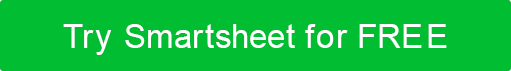 これは、来週に完了する残業のサインアップシートです。部署長が時間外労働を予想している場合は、プロジェクト、タスク、日付、 と [残業時間数] セクションを選択し、チームに配布します。その後、従業員は、残業しても構わないと思っている日数、プロジェクト、およびタスクにサインアップできます。部門名部門名週の開始日週末週末週末週末マネージャー名マネージャー名マネージャー電話マネージャーのメールアドレスマネージャーのメールアドレスマネージャーのメールアドレスマネージャーのメールアドレスマネージャーのメールアドレスマネージャーのメールアドレス残業案件の説明残業案件の説明残業案件の説明残業案件の説明残業案件の説明サインアップサインアップサインアップサインアッププロジェクト名タスクの説明タスク 始める 日付タスク 終わり 日付いいえ。タスクごとに必要な残業時間数従業員名日付いいえ。従業員登録ごとの残業時間数 免責事項Web サイトで Smartsheet が提供する記事、テンプレート、または情報は、参照のみを目的としています。当社は、情報を最新かつ正確に保つよう努めていますが、本ウェブサイトまたは本ウェブサイトに含まれる情報、記事、テンプレート、または関連グラフィックに関する完全性、正確性、信頼性、適合性、または可用性について、明示的または黙示的を問わず、いかなる種類の表明または保証も行いません。したがって、お客様がそのような情報に依拠する行為は、お客様ご自身の責任において厳格に行われるものとします。